(Signature with date)Name of Teaching Staff: Dr. Atanu Kuila Dr. Atanu Kuila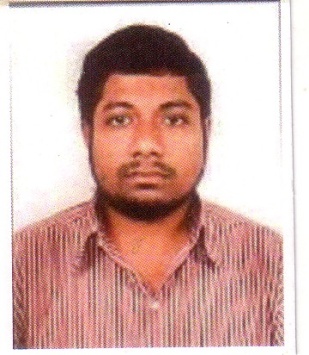 Designation: Assistant Professor Assistant ProfessorDepartment:Applied ScienceApplied ScienceDate of Joining the Institution: 13.09.2017 13.09.2017Qualification with Class Grade UGPGPHDQualification with Class Grade  	B.Sc. (1st Class)M.Sc. (1st Class) 	 -Total Experience in years TeachingIndustryResearchTotal Experience in years 02 months Nil6 YearsPapers PublishedNationalInternational11PhD Guide? Give field & UniversityFieldUniversityNANAPhDs/ Projects GuidedPhDs:Projects at Masters Level 	NA 	NABooks Published/IPRs/ Patents Nil Nil NilProfessional Memberships  Nil  Nil  NilConsultancy Activities Nil	 Nil	 Nil	Awards Nil	  Nil	  Nil	 Grants Fetched Nil	  Nil	  Nil	 Interaction with Professional InstitutionsNilNilNil